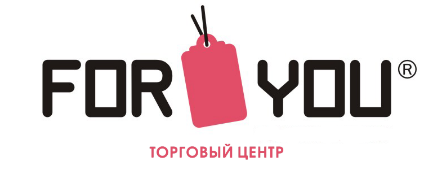 Заявка на проведение работ в ночное времяДата ____________		                          В Администрацию ТЦПрошу разрешить проведение работ в арендуемом Помещении в период с «___» ________ 20___ года по «____» _______ 20___ года, с ___часов ___ минут до ___ часов ___ минут.Арендатор (наименование магазина): ____________________________________________________________Наименование работ1.__________________________________________________________________________________2.__________________________________________________________________________________Указать наличие огнеопасных и требующих дополнительной организации работ с использованием ГВС, ХВЦ, канализации.________________________________________________________________________________________________________________________________________________________________________Список лиц, проводящих работыЮр. лицо, ИП (Организация) __________________________________________________________________Ответственное лицо за проведение работ: ФИО_____________________________________________Паспорт серии_______________ № ___________________ моб. тел. _________________________________Ответственное лицо на месте проведения работ: ФИО _____________________________________Паспорт серии_______________ № ___________________ моб. тел. _________________________________ФИО, паспортные данные, телефон всех сотрудников.        1.___________________________________________________________________________________        2.___________________________________________________________________________________        3.___________________________________________________________________________________        4.___________________________________________________________________________________        5.___________________________________________________________________________________ Список используемого оборудования:      1.___________________________________________________________________________________      2.___________________________________________________________________________________      3.___________________________________________________________________________________Представитель Арендатора 					_________________/_____________/Согласовано:_____________________ (Главный инженер)Согласовано:________________________(Администратор ТЦ)